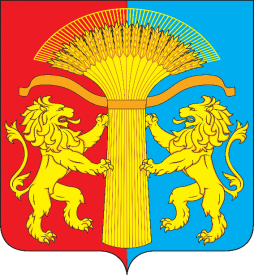 АДМИНИСТРАЦИЯ СОТНИКОВСКОГО СЕЛЬСОВЕТА КАНСКОГО РАЙОНА КРАСНОЯРСКОГО КРАЯПОСТАНОВЛЕНИЕ06.12. 2018                                                                                                           № 48-п О признании утратившим законную силуПостановления администрации Сотниковского сельсовета от 21.04.2014 №47-п, от 25.08.2014 № 82-п«О внесении изменений в постановление администрации Сотниковского сельсовета от 25.02.2013 № 11-пг «Об утверждении Порядка размещения сведений о доходах, об имуществе и обязательствах имущественного характера главы муниципального образования, руководителей муниципальных учреждений и муниципальных служащих, замещающих должности муниципальной службы главной, ведущей, старшей группы в администрации Сотниковского сельсовета на официальном сайте администрации Сотниковского сельсовета».          В соответствии со статьями 8 Федерального закона от 25 декабря 2008 года №273-ФЗ «О противодействии коррупции», Законом Красноярского края от 7 июля 2009 года №8-3542 «О представлении гражданами, претендующими на замещение должности муниципальной службы, замещающими должности муниципальной службы, сведений о доходах, об имуществе и обязательствах имущественного характера, а также о представлении лицами, замещающими должности муниципальной службы сведений о расходах», Закона Красноярского края от 19.12.2017 №4-1264 «О предоставлении гражданами претендующими на замещение муниципальных должностей, должности главы (руководителя) местной организации по контракту, и лицами, замещающими указанные должности, сведений о доходах, расходах, об имуществе и обязательствах имущественного характера по форме, утвержденной Указом Губернатора Красноярского края от 27.02.2018 №43-уг», Федеральным законом от 06.10.2003 №131-ФЗ «Об общих принципах организации местного самоуправления в Российской Федерации», Закона Красноярского края от 01.12.2014 №7-2884 «О некоторых вопросах организации органов местного самоуправления в Красноярском крае», руководствуясь Уставом Сотниковского сельсовета, Канского районаПОСТАНОВЛЯЮ:1. Признать утратившим силу Постановления Администрации Сотниковского сельсовета Канского района Красноярского края № 47-п от 21.04.2014,  № 82-п от 25.08.2014  «О внесении изменений в постановление администрации Сотниковского сельсовета от 25.02.2013 № 11-пг «Об утверждении  Порядок размещения сведений о доходах, об имуществе и обязательствах имущественного характера главы муниципального образования, руководителей муниципальных учреждений и муниципальных служащих, замещающих должности муниципальной службы главной, ведущей, старшей группы  в администрации Сотниковского сельсовета на официальном сайте администрации Сотниковского сельсовета».2.  Контроль за исполнением Постановления оставляю за собой.3. Постановление вступает в силу в день, следующий за днем его опубликования в газете «Сельские вести» и подлежит размещению на официальном сайте администрации Сотниковского сельсовета  в информационно - телекоммуникационной сети «Интернет».        Глава Сотниковского сельсовета                                            М.Н.Рыбальченко